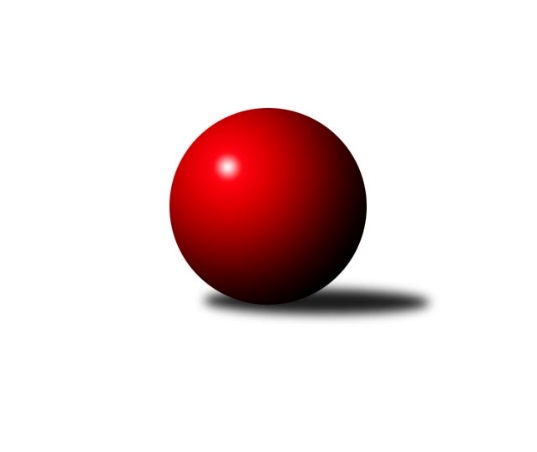 Č.3Ročník 2021/2022	31.10.2021Nejlepšího výkonu v tomto kole: 1605 dosáhlo družstvo: TJ Sokol Nové Hrady DMeziokresní přebor ČB-ČK B 4 členné  2021/2022Výsledky 3. kolaSouhrnný přehled výsledků:TJ Sokol Nové Hrady D	- TJ Nová Ves B	5:1	1605:1446	5.5:2.5	25.10.Kuželky Borovany D	- Kuželky Borovany E	2:4	1358:1430	3.0:5.0	27.10.TJ Sokol Nové Hrady D	- Kuželky Borovany D	5:1	1489:1458	5.0:3.0	4.10.Kuželky Borovany E	- TJ Nová Ves B	5:1	1414:1253	6.0:2.0	8.10.Kuželky Borovany D	- TJ Nová Ves B	4:2	1435:1427	3.0:5.0	14.10.Kuželky Borovany E	- TJ Nová Ves B	5:1	1430:1368	6.0:2.0	25.2.Kuželky Borovany D	- TJ Sokol Nové Hrady D	1:5	1248:1512	2.0:6.0	28.2.TJ Nová Ves B	- Kuželky Borovany D	5:1	1511:1364	6.0:2.0	10.3.TJ Sokol Nové Hrady D	- Kuželky Borovany E	2:4	1540:1541	4.0:4.0	11.3.Kuželky Borovany D	- Kuželky Borovany E	0:6	1233:1454	2.0:6.0	11.2.TJ Sokol Nové Hrady D	- TJ Nová Ves B	4:2	1618:1465	5.0:3.0	11.4.TJ Sokol Nové Hrady D	- Kuželky Borovany D	6:0	1551:1381	7.0:1.0	24.3.TJ Nová Ves B	- Kuželky Borovany E	5:1	1469:1316	7.0:1.0	24.3.TJ Sokol Nové Hrady D	- Kuželky Borovany E	6:0	1579:1370	7.0:1.0	29.3.TJ Nová Ves B	- Kuželky Borovany D	4:2	1477:1382	4.0:4.0	31.3.Kuželky Borovany E	- Kuželky Borovany D	5:1	1458:1262	6.0:2.0	5.3.TJ Nová Ves B	- TJ Sokol Nové Hrady D	1:5	1472:1603	2.0:6.0	7.4.Tabulka družstev:	1.	TJ Sokol Nové Hrady D	2	2	0	0	10.0 : 2.0 	10.5 : 5.5 	 1547	4	2.	Kuželky Borovany E	2	2	0	0	9.0 : 3.0 	11.0 : 5.0 	 1422	4	3.	Kuželky Borovany D	3	1	0	2	7.0 : 11.0 	9.0 : 15.0 	 1427	2	4.	TJ Nová Ves B	3	0	0	3	4.0 : 14.0 	9.5 : 14.5 	 1393	0Podrobné výsledky kola:	 TJ Sokol Nové Hrady D	1605	5:1	1446	TJ Nová Ves B	Pavel Fritz	 	 204 	 213 		417 	 2:0 	 395 	 	191 	 204		Milan Bednář	Lukáš Prokeš	 	 179 	 191 		370 	 0:2 	 403 	 	193 	 210		Milan Churavý	Adam Hanousek	 	 183 	 196 		379 	 1.5:0.5 	 351 	 	155 	 196		Ladislav Staněk	Tomáš Balko	 	 211 	 228 		439 	 2:0 	 297 	 	147 	 150		František Vašíčekrozhodčí: Stanislav SladkýNejlepší výkon utkání: 439 - Tomáš Balko	 Kuželky Borovany D	1358	2:4	1430	Kuželky Borovany E	Josef Špulka	 	 182 	 183 		365 	 2:0 	 346 	 	164 	 182		Nikola Zahálková	Karel Beleš	 	 171 	 179 		350 	 0:2 	 402 	 	197 	 205		Vojtěch Frdlík	Ondřej Plzák	 	 161 	 160 		321 	 0:2 	 371 	 	174 	 197		Josef Malík	Jan Bícha	 	 161 	 161 		322 	 1:1 	 311 	 	132 	 179		Iva Soukupovározhodčí: Jiří MalovanýNejlepší výkon utkání: 402 - Vojtěch Frdlík	 TJ Sokol Nové Hrady D	1489	5:1	1458	Kuželky Borovany D	Lukáš Prokeš	 	 164 	 180 		344 	 1:1 	 343 	 	181 	 162		Karel Beleš	Adam Hanousek	 	 178 	 187 		365 	 0:2 	 412 	 	206 	 206		Daniel Krejčí	Pavel Fritz	 	 183 	 185 		368 	 2:0 	 344 	 	168 	 176		Jan Bícha	Tomáš Balko	 	 207 	 205 		412 	 2:0 	 359 	 	168 	 191		Josef Špulkarozhodčí: Natálie BetuštiakováNejlepšího výkonu v tomto utkání: 412 kuželek dosáhli: Daniel Krejčí, Tomáš Balko	 Kuželky Borovany E	1414	5:1	1253	TJ Nová Ves B	Vojtěch Frdlík	 	 153 	 188 		341 	 1:1 	 363 	 	191 	 172		Milan Churavý	Iva Soukupová	 	 192 	 163 		355 	 2:0 	 276 	 	134 	 142		Květa Jarathová	Jaroslava Frdlíková	 	 193 	 191 		384 	 2:0 	 318 	 	155 	 163		František Vašíček	Josef Malík	 	 176 	 158 		334 	 1:1 	 296 	 	137 	 159		Ladislav Staněkrozhodčí: Jiří MalovanýNejlepší výkon utkání: 384 - Jaroslava Frdlíková	 Kuželky Borovany D	1435	4:2	1427	TJ Nová Ves B	Jan Bícha	 	 167 	 169 		336 	 0:2 	 407 	 	203 	 204		Milan Churavý	Josef Špulka	 	 177 	 202 		379 	 0:2 	 394 	 	184 	 210		Milan Bednář	Karel Beleš	 	 174 	 172 		346 	 2:0 	 289 	 	125 	 164		František Vašíček	Daniel Krejčí	 	 191 	 183 		374 	 1:1 	 337 	 	147 	 190		Ladislav Staněkrozhodčí: Jiří MalovanýNejlepší výkon utkání: 407 - Milan Churavý	 Kuželky Borovany E	1430	5:1	1368	TJ Nová Ves B	Nikola Zahálková	 	 154 	 174 		328 	 0:2 	 409 	 	205 	 204		Milan Churavý	Vojtěch Frdlík	 	 188 	 183 		371 	 2:0 	 288 	 	157 	 131		Milan Bednář	Iva Soukupová	 	 180 	 182 		362 	 2:0 	 324 	 	156 	 168		František Vašíček	Josef Malík	 	 180 	 189 		369 	 2:0 	 347 	 	169 	 178		Ladislav Staněkrozhodčí: Jiří JanochNejlepší výkon utkání: 409 - Milan Churavý	 Kuželky Borovany D	1248	1:5	1512	TJ Sokol Nové Hrady D	Milan Šimek	 	 120 	 149 		269 	 0:2 	 383 	 	189 	 194		Blanka Cáplová	Karel Beleš	 	 174 	 128 		302 	 0:2 	 411 	 	206 	 205		Lukáš Prokeš	Ondřej Plzák	 	 147 	 143 		290 	 0:2 	 360 	 	165 	 195		Tomáš Balko	Josef Špulka	 	 182 	 205 		387 	 2:0 	 358 	 	171 	 187		Adam Hanousekrozhodčí: Jiří JanochNejlepší výkon utkání: 411 - Lukáš Prokeš	 TJ Nová Ves B	1511	5:1	1364	Kuželky Borovany D	Milan Bednář	 	 192 	 207 		399 	 1:1 	 376 	 	197 	 179		Josef Špulka	Milan Churavý	 	 224 	 191 		415 	 2:0 	 325 	 	146 	 179		Karel Beleš	František Vašíček	 	 155 	 155 		310 	 1:1 	 338 	 	151 	 187		Milan Šimek	Ladislav Staněk	 	 201 	 186 		387 	 2:0 	 325 	 	166 	 159		Jan Bícharozhodčí: František VašíčekNejlepší výkon utkání: 415 - Milan Churavý	 TJ Sokol Nové Hrady D	1540	2:4	1541	Kuželky Borovany E	Lukáš Prokeš	 	 194 	 198 		392 	 0:2 	 400 	 	197 	 203		Vojtěch Frdlík	Blanka Cáplová	 	 187 	 187 		374 	 2:0 	 361 	 	185 	 176		Josef Malík	Stanislava Betuštiaková	 	 172 	 196 		368 	 1:1 	 377 	 	203 	 174		Jaroslava Frdlíková	Lenka Vajdová	 	 218 	 188 		406 	 1:1 	 403 	 	197 	 206		Nikola Zahálkovározhodčí: Stanislav SladkýNejlepší výkon utkání: 406 - Lenka Vajdová	 Kuželky Borovany D	1233	0:6	1454	Kuželky Borovany E	Milan Šimek	 	 156 	 158 		314 	 1:1 	 334 	 	148 	 186		Nikola Zahálková	Karel Beleš	 	 166 	 107 		273 	 1:1 	 363 	 	150 	 213		Iva Soukupová	Jan Bícha	 	 136 	 169 		305 	 0:2 	 332 	 	160 	 172		Jaroslava Frdlíková	Josef Špulka	 	 196 	 145 		341 	 0:2 	 425 	 	210 	 215		Josef Malíkrozhodčí: Jiří MalovanýNejlepší výkon utkání: 425 - Josef Malík	 TJ Sokol Nové Hrady D	1618	4:2	1465	TJ Nová Ves B	Blanka Cáplová	 	 213 	 190 		403 	 0:2 	 429 	 	228 	 201		Milan Churavý	Lenka Vajdová	 	 209 	 180 		389 	 1:1 	 402 	 	195 	 207		Milan Bednář	Adam Hanousek	 	 170 	 209 		379 	 2:0 	 329 	 	147 	 182		Ladislav Staněk	Tomáš Balko	 	 224 	 223 		447 	 2:0 	 305 	 	162 	 143		František Vašíčekrozhodčí: Stanislav SladkýNejlepší výkon utkání: 447 - Tomáš Balko	 TJ Sokol Nové Hrady D	1551	6:0	1381	Kuželky Borovany D	Lukáš Prokeš	 	 181 	 158 		339 	 2:0 	 265 	 	114 	 151		Jan Bícha	Blanka Cáplová	 	 189 	 215 		404 	 2:0 	 363 	 	161 	 202		Josef Špulka	Pavel Fritz	 	 205 	 226 		431 	 1:1 	 414 	 	207 	 207		Milan Šimek	Adam Hanousek	 	 206 	 171 		377 	 2:0 	 339 	 	175 	 164		Karel Belešrozhodčí: Stanislav SladkýNejlepší výkon utkání: 431 - Pavel Fritz	 TJ Nová Ves B	1469	5:1	1316	Kuželky Borovany E	František Vašíček	 	 165 	 175 		340 	 2:0 	 281 	 	122 	 159		Iva Soukupová	Milan Churavý	 	 204 	 206 		410 	 2:0 	 334 	 	159 	 175		Radomil Dvořák	Ladislav Staněk	 	 189 	 180 		369 	 2:0 	 332 	 	154 	 178		Nikola Zahálková	Milan Bednář	 	 191 	 159 		350 	 1:1 	 369 	 	168 	 201		Jaroslava Frdlíkovározhodčí: František VašíčekNejlepší výkon utkání: 410 - Milan Churavý	 TJ Sokol Nové Hrady D	1579	6:0	1370	Kuželky Borovany E	Blanka Cáplová	 	 195 	 224 		419 	 2:0 	 335 	 	159 	 176		Iva Soukupová	Lenka Vajdová	 	 188 	 212 		400 	 2:0 	 353 	 	176 	 177		Josef Malík	Stanislava Betuštiaková	 	 194 	 204 		398 	 2:0 	 322 	 	153 	 169		Nikola Zahálková	Lukáš Prokeš	 	 172 	 190 		362 	 1:1 	 360 	 	189 	 171		Jaroslava Frdlíkovározhodčí: Stanislav SladkýNejlepší výkon utkání: 419 - Blanka Cáplová	 TJ Nová Ves B	1477	4:2	1382	Kuželky Borovany D	Milan Bednář	 	 183 	 178 		361 	 2:0 	 326 	 	152 	 174		Karel Beleš	Milan Churavý	 	 230 	 192 		422 	 2:0 	 320 	 	157 	 163		Jan Bícha	Ladislav Staněk	 	 190 	 173 		363 	 0:2 	 397 	 	200 	 197		Milan Šimek	František Vašíček	 	 164 	 167 		331 	 0:2 	 339 	 	171 	 168		Josef Špulkarozhodčí: František VašíčekNejlepší výkon utkání: 422 - Milan Churavý	 Kuželky Borovany E	1458	5:1	1262	Kuželky Borovany D	Iva Soukupová	 	 159 	 158 		317 	 0:2 	 328 	 	165 	 163		Josef Špulka	Vojtěch Frdlík	 	 199 	 206 		405 	 2:0 	 304 	 	129 	 175		Karel Beleš	Nikola Zahálková	 	 186 	 165 		351 	 2:0 	 286 	 	137 	 149		Jan Bícha	Josef Malík	 	 205 	 180 		385 	 2:0 	 344 	 	171 	 173		Milan Šimekrozhodčí: Jiří MalovanýNejlepší výkon utkání: 405 - Vojtěch Frdlík	 TJ Nová Ves B	1472	1:5	1603	TJ Sokol Nové Hrady D	Milan Bednář	 	 196 	 179 		375 	 1:1 	 385 	 	185 	 200		Lukáš Prokeš	Milan Churavý	 	 231 	 195 		426 	 1:1 	 417 	 	179 	 238		Stanislava Betuštiaková	František Vašíček	 	 175 	 145 		320 	 0:2 	 393 	 	181 	 212		Blanka Cáplová	Ladislav Staněk	 	 175 	 176 		351 	 0:2 	 408 	 	197 	 211		Tomáš Balkorozhodčí: František VašíčekNejlepší výkon utkání: 426 - Milan ChuravýPořadí jednotlivců:	jméno hráče	družstvo	celkem	plné	dorážka	chyby	poměr kuž.	Maximum	1.	Tomáš Balko 	TJ Sokol Nové Hrady D	425.50	284.0	141.5	5.5	1/1	(439)	2.	Milan Bednář 	TJ Nová Ves B	394.50	272.5	122.0	6.0	2/2	(395)	3.	Milan Churavý 	TJ Nová Ves B	394.00	278.5	115.5	6.0	2/2	(407)	4.	Daniel Krejčí 	Kuželky Borovany D	393.00	264.5	128.5	6.5	2/2	(412)	5.	Pavel Fritz 	TJ Sokol Nové Hrady D	392.50	270.5	122.0	11.0	1/1	(417)	6.	Jaroslava Frdlíková 	Kuželky Borovany E	384.00	279.0	105.0	13.0	1/1	(384)	7.	Adam Hanousek 	TJ Sokol Nové Hrady D	372.00	261.0	111.0	5.5	1/1	(379)	8.	Vojtěch Frdlík 	Kuželky Borovany E	371.50	262.0	109.5	11.5	1/1	(402)	9.	Josef Špulka 	Kuželky Borovany D	365.50	268.5	97.0	9.3	2/2	(379)	10.	Lukáš Prokeš 	TJ Sokol Nové Hrady D	357.00	269.0	88.0	6.0	1/1	(370)	11.	Josef Malík 	Kuželky Borovany E	352.50	264.0	88.5	18.5	1/1	(371)	12.	Nikola Zahálková 	Kuželky Borovany E	346.00	250.0	96.0	27.0	1/1	(346)	13.	Karel Beleš 	Kuželky Borovany D	345.50	250.0	95.5	8.5	2/2	(350)	14.	Jan Bícha 	Kuželky Borovany D	336.50	253.3	83.3	16.0	2/2	(344)	15.	Ladislav Staněk 	TJ Nová Ves B	333.75	245.8	88.0	20.0	2/2	(351)	16.	Iva Soukupová 	Kuželky Borovany E	333.00	246.0	87.0	23.0	1/1	(355)	17.	František Vašíček 	TJ Nová Ves B	300.25	224.0	76.3	24.8	2/2	(318)		Ondřej Plzák 	Kuželky Borovany D	321.00	230.0	91.0	17.0	1/2	(321)		Květa Jarathová 	TJ Nová Ves B	276.00	207.0	69.0	24.0	1/2	(276)Sportovně technické informace:Starty náhradníků:registrační číslo	jméno a příjmení 	datum startu 	družstvo	číslo startu
Hráči dopsaní na soupisku:registrační číslo	jméno a příjmení 	datum startu 	družstvo	Program dalšího kola:4. kolo4.11.2021	čt	17:00	Kuželky Borovany D - TJ Sokol Nové Hrady D	4.11.2021	čt	17:00	TJ Nová Ves B - Kuželky Borovany E	Nejlepší šestka kola - absolutněNejlepší šestka kola - absolutněNejlepší šestka kola - absolutněNejlepší šestka kola - absolutněNejlepší šestka kola - dle průměru kuželenNejlepší šestka kola - dle průměru kuželenNejlepší šestka kola - dle průměru kuželenNejlepší šestka kola - dle průměru kuželenNejlepší šestka kola - dle průměru kuželenPočetJménoNázev týmuVýkonPočetJménoNázev týmuPrůměr (%)Výkon2xTomáš BalkoSok. N.Hrady D4392xTomáš BalkoSok. N.Hrady D118.274392xPavel FritzSok. N.Hrady D4172xVojtěch FrdlíkBorovany E115.64023xMilan ChuravýNová Ves B4032xPavel FritzSok. N.Hrady D112.344172xVojtěch FrdlíkBorovany E4023xMilan ChuravýNová Ves B108.574032xMilan BednářNová Ves B3952xJosef MalíkBorovany E106.693712xAdam HanousekSok. N.Hrady D3792xMilan BednářNová Ves B106.41395